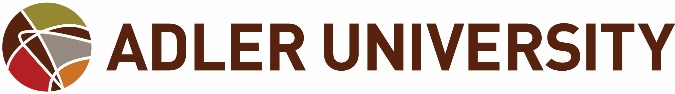 Higher Education Emergency Relief Fund Reporting 
March 31, 2022Per the U.S. Department of Education regulations, the information below is Adler University's participation in the Higher Education Emergency Relief FundIn May 2021 the institution was awarded $902,272 from the Higher Education Emergency Relief Fund of which $451,486, was under section 18004 (a) (1) and $451,486 was under section 18004 (a) (3).There were no disbursements to students during the quarter ending 3/31/21. The institutional portion of expenditures is reported in a separate report for the same period.$13,000 was returned to the Higher Education Emergency Relief Fund in February 2022.  An internal review performed in January 2022, showed that 13 individuals were awarded $1,000 each but did not fully meet the Higher Education Emergency Relief Fund specifications as outlined for the period in review.  